Rome, juillet 2017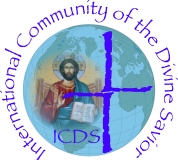 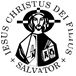 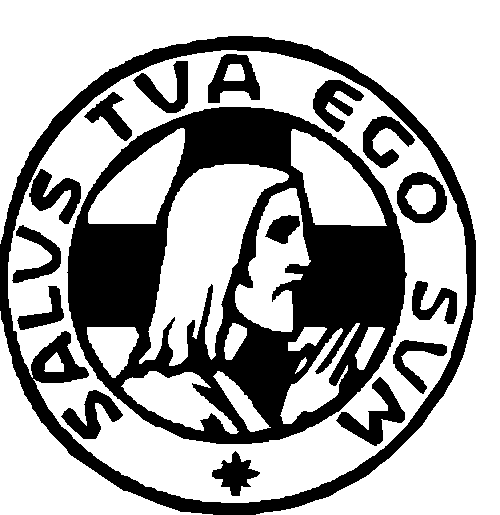 Chers Salvatoriens,Tout d’abord, nous souhaitons vous envoyer nos chaleureuses salutations de la Réunion de la Commission Internationale Conjointe pour le Charisme (CICC) à la maison mère de la Société à Rome, où nous nous sommes réunis du 10 au 15 juillet 2017.L’un des sujets dont nous avons discuté, en réponse à la requête des Chapitres Généraux et des Assemblées des différentes branches de notre chère famille salvatorienne et leurs directions respectives, c’est la nécessité pour les Salvatoriens de par le monde d’approfondir notre identité en tant que « Famille ». Certaines discussions ont mis l’accent sur la conscientisation parmi nous que tous les membres partagent également le Charisme, la Spiritualité et la Mission salvatoriens, malgré une expression différente. Et que, n’importe où cela s’avère possible dans le Monde salvatorien, les différentes branches de la Famille salvatorienne collabore afin d’approfondir et de revigorer notre identité.Tandis que nous envisagions la manière dont nous, en tant que CICC, pourrions aider notre Famille salvatorienne, partout au monde, à mettre en pratique cette décision, nous avons également noté le centenaire proche de la morte du Père François Jordan en septembre 2018. Nous pensons que ce centenaire nous donne une très bonne occasion d’atteindre l’objectif d’être davantage conscient de et de partager notre Charisme, notre Spiritualité et notre Mission salvatoriens, et nous encourageons toutes les unités à célébrer ce centenaire. Partant de ce point de vue, la CICC a préparé un processus de réflexion à utiliser individuellement et dans les communautés, avec une réflexion culminante à une date à déterminer dans chaque Unité. Nonobstant le fait que, dans un passé récent, des réflexions sur la Charte de la Famille Salvatorienne ont été faites dans plusieurs unités, ce processus nous ramène à la Charte parce que c'est la déclaration la plus récente de notre Identité commune. L'appréciation de notre Identité en tant que Famille Salvatorienne est un processus à vie que nous devons revoir fréquemment et la Charte en constitue un bon point de départ. Le processus de réflexion proposé se déroule dans la Charte, chapitre par chapitre. Ensuite, comme moyen de commémorer le centenaire de la mort du P. François Jordan, elle aboutit à une réflexion créative sur sa dernière volonté et son testament. Nous espérons sincèrement que ce processus ravivera le feu et l’amour de notre Identité salvatorienne qui brûle déjà en vous. Nous vous remercions d’avance d’accepter ce processus avec un cœur et un esprit ouverts.Dans le Divin Sauveur,Sr Teresa Schlackl, sds	Mr. Christian Patzl, sds  P. Agustín Van Baelen, sds